Explanatory Rubric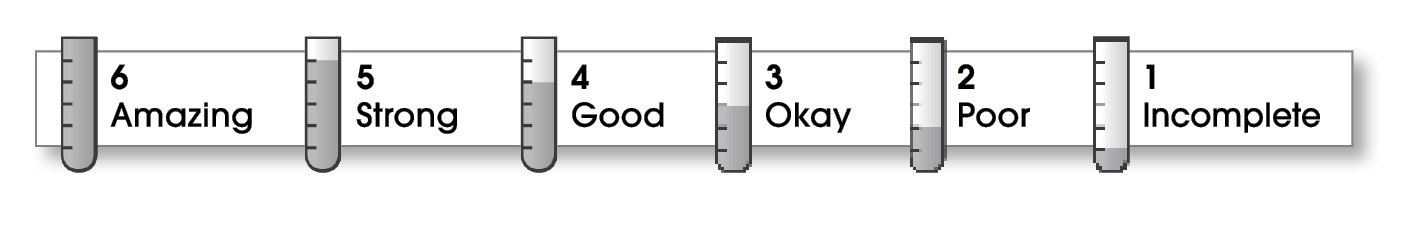 Comments:    Trading places with someone for a day is a very interesting idea. It may have been helpful to follow your mom around for a day to gather more details.By adding more details, you could divide your writing into more paragraphs and add an interesting introduction. You could tell more about why you would “feel great on the inside” at the end of your day.Finally, proofread with a partner to catch your spelling errors. © Thoughtful Learning	For Writers Express Name:Title:Trading Places2StructureThe writing . . .begins by introducing the topic and providing a clear focus statement.includes a middle part that supports the focus.organizes supporting details in a logical pattern. ends by summarizing the important ideas and giving the reader a final thought.  The writing . . .begins by introducing the topic and providing a clear focus statement.includes a middle part that supports the focus.organizes supporting details in a logical pattern. ends by summarizing the important ideas and giving the reader a final thought.  3Ideasincludes strong details to develop the topic.effectively combines details to fully explain important points. uses specific words to give the reader a clear understanding of the topic.uses a variety of sentence lengths and beginnings.sounds serious and interested.includes strong details to develop the topic.effectively combines details to fully explain important points. uses specific words to give the reader a clear understanding of the topic.uses a variety of sentence lengths and beginnings.sounds serious and interested.3Conventionsuses end punctuation and commas correctly.correctly capitalizes first words and proper nouns.avoids spelling errors.correctly uses words (there, they’re, their).uses end punctuation and commas correctly.correctly capitalizes first words and proper nouns.avoids spelling errors.correctly uses words (there, they’re, their).